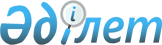 Об установлении зон санитарной охраны хозяйственно-питьевого водозабора на участке скважин № 0705 и № 0706 Тарановского месторождения подземных вод
					
			Утративший силу
			
			
		
					Постановление акимата Костанайской области от 16 октября 2013 года № 445. Зарегистрировано Департаментом юстиции Костанайской области 27 ноября 2013 года № 4313. Утратило силу постановлением акимата Костанайской области от 28 апреля 2022 года № 181
      Сноска. Утратило силу постановлением акимата Костанайской области от 28.04.2022 № 181 (вводится в действие по истечении десяти календарных дней после дня его первого официального опубликования).
      В соответствии со статьями 39, 117 Водного кодекса Республики Казахстан от 9 июля 2003 года, статьей 27 Закона Республики Казахстан от 23 января 2001 года "О местном государственном управлении и самоуправлении в Республике Казахстан" акимат Костанайской области ПОСТАНОВЛЯЕТ:
      Сноска. Преамбула постановления с изменением, внесенным постановлением акимата Костанайской области от 14.03.2016 № 116 (вводится в действие по истечении десяти календарных дней после дня его первого официального опубликования).


      1. Установить зоны санитарной охраны хозяйственно–питьевого водозабора на участке скважин № 0705 и № 0706 Тарановского месторождения подземных вод согласно приложению.
      2. Настоящее постановление вводится в действие по истечении десяти календарных дней после дня его первого официального опубликования.
      СОГЛАСОВАНО:
      Исполняющий обязанности руководителя
      государственного учреждения "Департамент
      комитета государственного санитарно-
      эпидемиологического надзора Министерства
      здравоохранения Республики Казахстан
      по Костанайской области"
      _______________ С. Байменова
      Руководитель республиканского
      государственного учреждения "Тобол-Торгайская
      бассейновая инспекция по регулированию
      использования и охране водных ресурсов
      Комитета по водным ресурсам Министерства
      охраны окружающей среды Республики Казахстан"
      _______________ Г. Оспанбекова Зоны санитарной охраны хозяйственно–питьевого
водозабора на участке скважин № 0705 и № 0706
Тарановского месторождения подземных вод
      Примечание: границы зон санитарной охраны отражены в картографическом материале проекта "Санитарно-гидрогеологическое обоснование зон санитарной охраны водозаборных скважин № 0705 и № 0706 Тарановского месторождения подземных вод в Костанайской области" (заказчик – товарищество с ограниченной ответственностью "Сулу").
					© 2012. РГП на ПХВ «Институт законодательства и правовой информации Республики Казахстан» Министерства юстиции Республики Казахстан
				
      Аким области

Н. Садуакасов
Приложение
к постановлению акимата
от 16 октября 2013 года
№ 445
Наимено-
вание
источни-
ка водо-
забора
Размеры зон санитарной охраны
Размеры зон санитарной охраны
Размеры зон санитарной охраны
Размеры зон санитарной охраны
Размеры зон санитарной охраны
Размеры зон санитарной охраны
Наимено-
вание
источни-
ка водо-
забора
I пояс
I пояс
II пояс
II пояс
III пояс
III пояс
Наимено-
вание
источни-
ка водо-
забора
граница
площадь
граница
площадь
граница
площадь
Скважины
№ 0705 и
№ 0706
Длина -
50 метров
Ширина –
30 метров
0,15
гектара
Длина -
283
метра
Макси-
мальная
ширина –
132
метра
3,22
гектара
Длина -
323 метра
Максималь-
ная ширина
– 223 метра
2,28
гектара